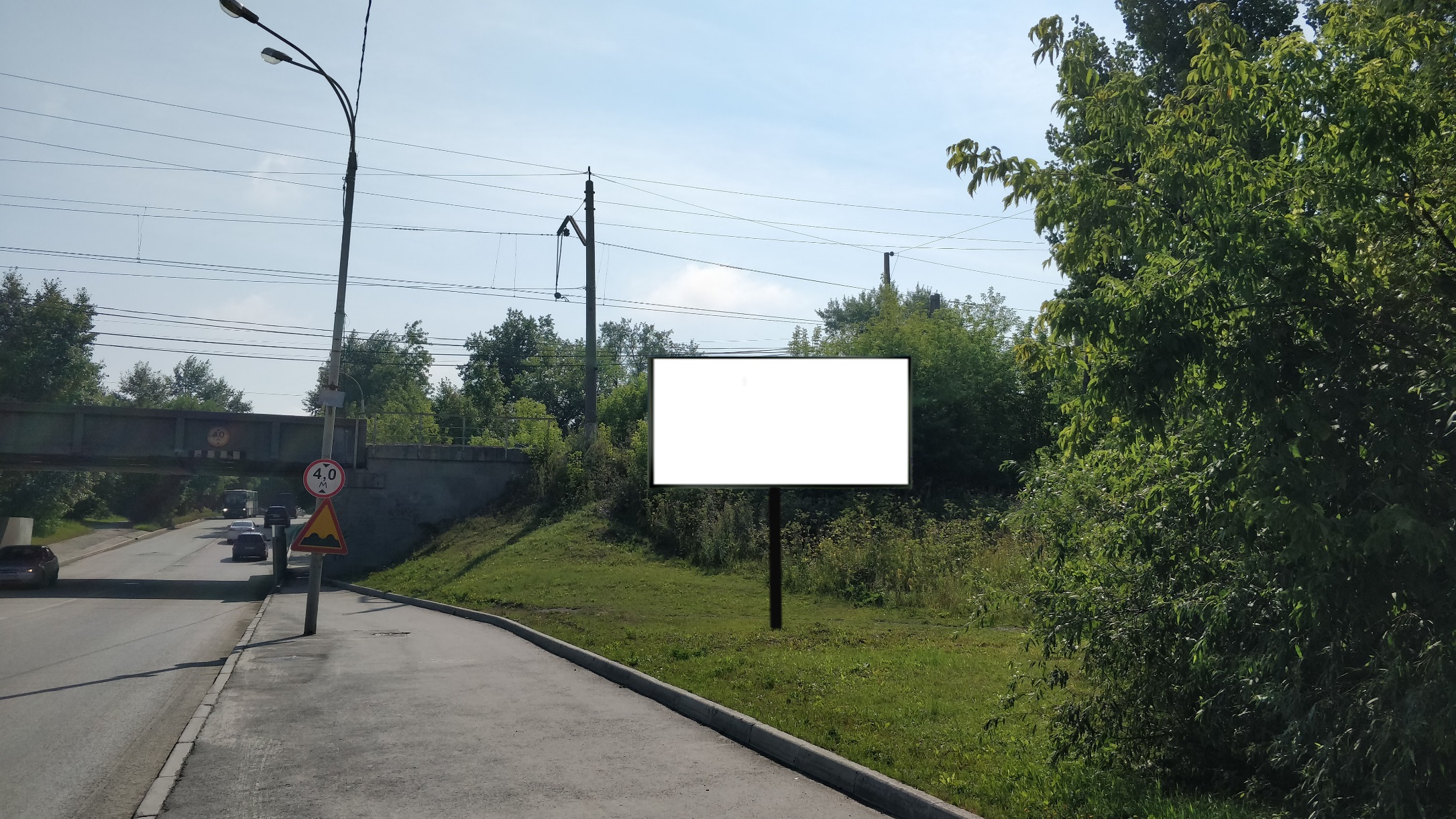 Код местаАдресТип*ВидПлощадь информационных полей, кв. мРазмеры, м (высота, ширина)Количество сторон0207531ул. Летчиков - ул. Уральских Коммунаров (позиция № 1)1Билборд363х62